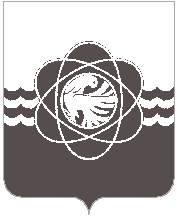      П О С Т А Н О В Л Е Н И Еот ___25.04.2023_______№ ____409______	В соответствии с Порядком принятия решения о разработке муниципальных программ муниципального образования «город Десногорск» Смоленской области, их формирования и реализации, признании утратившими силу некоторых правовых актов, утверждённым постановлением Администрации муниципального образования «город Десногорск» Смоленской области от 21.02.2022 № 90 и постановлением Администрации муниципального образования «город Десногорск» Смоленской области от 15.03.2022 № 129 «Об утверждении перечня муниципальных программ муниципального образования «город Десногорск» Смоленской области, признании утратившими силу некоторых правовых актов», в целях реализации программных мероприятий,Администрация муниципального образования «город Десногорск» Смоленской области постановляет:1. Внести в постановление Администрации муниципального образования «город Десногорск» Смоленской области» от 22.03.2018 № 277 «Об утверждении муниципальной программы «Формирование комфортной городской среды муниципального образования «город Десногорск» Смоленской области»» (в ред. от 27.03.2019 № 319, от 27.05.2019 № 561, от 11.07.2019 № 775, от 17.03.2020 
№ 242, от 22.10.2020 № 750, от 31.12.2020 № 992, от 17.06.2021 № 559, от 30.06.2021№ 608, от 19.11.2021 № 1017, от 31.03.2022 № 198, от 22.04.2022 
№ 282,от 07.11.2022 № 955, от 30.03.2023 № 303) в приложение следующие изменения1.1. В паспорте муниципальной программы «Формирование комфортной городской среды муниципального образования «город Десногорск» Смоленской области»:- в разделе 1 «Основные положения» объемы финансового обеспечения за весь период реализации изложить в следующей редакции:«Общий объем финансирования составляет 274 948,7 тыс. рублей, из них:средства федерального бюджета – 250 789,0 тыс. рублей;средства областного бюджета – 23527,1 тыс. рублей;средства местного бюджета – 540,7 тыс. рублей;средства внебюджетных источников – 91,9 тыс. рублей.в том числе:этап I: 2018-2021 – 147500,3 тыс. рублей. из них:средства федерального бюджета – 124165,7 тыс. рублей;средства областного бюджета – 22707,6 тыс. рублей;средства местного бюджета – 535,1 тыс. рублей;средства внебюджетных источников – 91,9 тыс. рублей.этап II: 2022-2025- 127 448,4 тыс. рублей.средства федерального бюджета – 126623,3  тыс. рублей;средства областного бюджета – 819,5 тыс. рублей;средства местного бюджета – 5,6 тыс. рублей;средства внебюджетных источников – 0 тыс. рублей.                                                                                                                                »;- в разделе 4 «Финансовое обеспечение муниципальной программы» изложить в следующей редакции:«                                                                                                                                »;- в разделе 6 «Сведения о финансировании структурных элементов муниципальной программы» изложить в следующей редакции:Раздел 6 «СВЕДЕНИЯо финансировании структурных элементов муниципальной программы«Формирование комфортной городской среды муниципального образования «город Десногорск» Смоленской области»(наименование муниципальной программы)1.2. Муниципальную программу «Формирование комфортной городской среды муниципального образования «город Десногорск» Смоленской области» дополнить приложениями № 1, № 1.1, № 1.2, № 1.3, № 1.4, № 1.5, № 2, № 2.1, 
№ 2.2, № 2.3, № 2.4, № 2.5, № 3, № 4.2. И.о. руководителя муниципального казённого учреждения «Централизованная бухгалтерия» муниципального образования «город Десногорск» Смоленской области М.В. Лекторовой в течение 10 календарных дней разместить на портале ГАС Управление актуализированную муниципальную программу «Формирование комфортной городской среды муниципального образования «город Десногорск» Смоленской области».3. Отделу информационных технологий и связи с общественностью              Администрации муниципального образования «город Десногорск» Смоленской области (Е.М. Хасько) разместить настоящее постановление на официальном сайте Администрации муниципального образования «город Десногорск» Смоленской области в сети Интернет.4. Контроль исполнения пункта 2 настоящего постановления возложить на начальника отдела экономики и инвестиций Администрации муниципального образования «город Десногорск» Смоленской области Н.Н. Захаркину. Контроль исполнения настоящего постановления возложить на заместителя Главы муниципального образования-председателя Комитета по городскому хозяйству и промышленному комплексу Администрации муниципального образования «город Десногорск» Смоленской области А.В. Соловьёва.Глава муниципального образования 					«город Десногорск» Смоленской области                                             А.А. Новиков    О внесении изменений в постановление Администрации муниципального образования «город Десногорск» Смоленской области от 28.03.2018                  № 277 «Об утверждении муниципальной программы «Формирование комфортной городской среды муниципального образования «город Десногорск» Смоленской области»Наименование муниципальной программы, структурного элемента / источник финансового обеспеченияВсегоОбъем финансового обеспечения по годам реализации (тыс. рублей)Объем финансового обеспечения по годам реализации (тыс. рублей)Объем финансового обеспечения по годам реализации (тыс. рублей)Наименование муниципальной программы, структурного элемента / источник финансового обеспеченияВсегоочередной финансовый год20231-й год планового периода20242-й год планового периода202512345Муниципальная программа «Формирование комфортной городской среды муниципального образования «город Десногорск» Смоленской области» (всего),в том числе:113 676,598 547,015 128,11,4федеральный бюджет113 265,998 139,315 126,60областной бюджет406,4406,400местный бюджет4,21,31,51,4внебюджетные средства0000№ п/пНаименованиеНаименованиеУчастник муниципальной программы Источник финансового обеспечения (расшифровать)Объем средств на реализацию муниципальной программы на очередной финансовый год и плановый период (тыс. рублей)Объем средств на реализацию муниципальной программы на очередной финансовый год и плановый период (тыс. рублей)Объем средств на реализацию муниципальной программы на очередной финансовый год и плановый период (тыс. рублей)Объем средств на реализацию муниципальной программы на очередной финансовый год и плановый период (тыс. рублей)№ п/пНаименованиеНаименованиеУчастник муниципальной программы Источник финансового обеспечения (расшифровать)всегоочередной финансовый год20231-й год планового периода20242-й год планового периода20251223456781.Региональный проект «Формирование комфортной городской среды»Региональный проект «Формирование комфортной городской среды»00001.Результат 1 Количество благоустроенных дворовых территорийРезультат 1 Количество благоустроенных дворовых территорий00001.Результат 2 Количество благоустроенных общественных территорийРезультат 2 Количество благоустроенных общественных территорий00001.Результат 3 Количество реализованных проектов победителей Всероссийского конкурса лучших проектов создания комфортной городской среды в малых городах и исторических поселениях  Результат 3 Количество реализованных проектов победителей Всероссийского конкурса лучших проектов создания комфортной городской среды в малых городах и исторических поселениях  00001.Мероприятие 1.1. Ремонт и благоустройство общественных и дворовых территорийМероприятие 1.1. Ремонт и благоустройство общественных и дворовых территорийКомитет ГХ и ПК                    г. ДесногорскаСлужба благоустройстваФедеральный бюджет28 265,913139,315126,60,0Областной бюджет 406,4406,40,00,0Местный бюджет4,21,31,51,4Мероприятие 1.2. Создание комфортной городской среды в малых городах и исторических поселенияхМероприятие 1.2. Создание комфортной городской среды в малых городах и исторических поселенияхКомитет ГХ и ПК                    г. ДесногорскаСлужба благоустройстваФедеральный бюджет85 000,085 000,00,00,0Итого по региональному проектуИтого по региональному проектуИтого по региональному проекту113 676,598 547,015 128,11,42.2.Ведомственный проект «Наименование»2.2.Результат 12.2.Мероприятие 1.1.Итого по ведомственному проектуИтого по ведомственному проектуИтого по ведомственному проекту3. 3. Комплекс процессных мероприятий  «Наименование»3. 3. Результат 13. 3. Мероприятие 1.1.Итого по комплексу процессных мероприятий Итого по комплексу процессных мероприятий Итого по комплексу процессных мероприятий 4.4.Отдельные мероприятияВсего по муниципальной программе,Всего по муниципальной программе,Всего по муниципальной программе,Всего по муниципальной программе,113 676,598 547,015 128,11,4в том числе:в том числе:в том числе:в том числе:федеральный бюджетфедеральный бюджетфедеральный бюджетфедеральный бюджет113 265,998 139,315126,60областной бюджетобластной бюджетобластной бюджетобластной бюджет406,4406,400местные бюджетыместные бюджетыместные бюджетыместные бюджеты4,21,31,51,4внебюджетные источникивнебюджетные источникивнебюджетные источникивнебюджетные источники0000